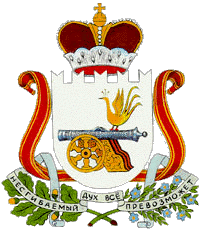 АДМИНИСТРАЦИЯ МУНИЦИПАЛЬНОГО   ОБРАЗОВАНИЯ«ХИСЛАВИЧСКИЙ   РАЙОН» СМОЛЕНСКОЙ  ОБЛАСТИП О С Т А Н О В Л Е Н И Еот  02 июня  2017 г. №  253                                О внесении изменений в постановлениеАдминистрации  муниципальногообразования «Хиславичский район»Смоленской области от 13.01.2015г. № 03«Об утверждении Административного регламента по предоставлению муниципальной услуги «Присвоение адресов объектам недвижимого имущества, находящимся в границах населенных пунктов поселения» на территории Хиславичского городского поселения Хиславичского района Смоленской области»Администрация муниципального образования «Хиславичский район» Смоленской области   п о с т а н о в л я е т :1. Внести в постановление Администрации муниципального образования «Хиславичский район» Смоленской области от 13.01.2015 года №03  «Об утверждении Административного регламента по предоставлению муниципальной услуги «Присвоение адресов  объектам недвижимого имущества, находящимся в границах населенных  пунктов поселения» на территории Хиславичского городского поселения Хиславичского района Смоленской области» следующие изменения : В п.2.4.1 раздела 2.4. «Срок предоставления муниципальной услуги» слова «не позднее 30 рабочих дней »  заменить словами « не позднее 12 рабочих дней ». Глава  муниципальногообразования «Хиславичский район»Смоленской области                                                                        П.П. Шахнов 